You can write these in your note book.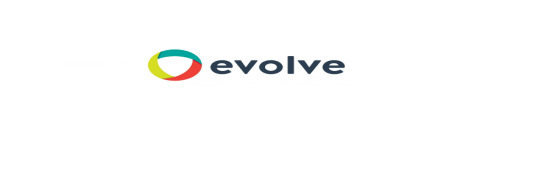 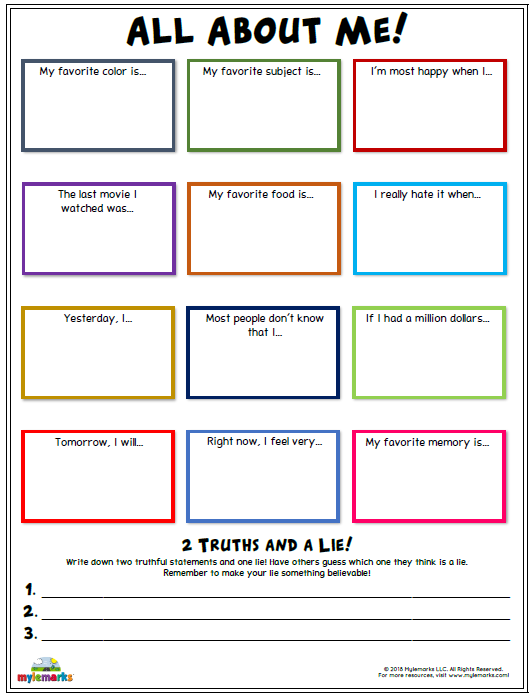 